     MIĘDZYSZKOLNY OŚRODEK SPORTOWY KRAKÓW-WSCHÓD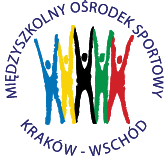 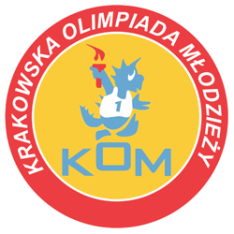 Adres: Centrum Rozwoju Com Com Zoneul. Ptaszyckiego 6 – P 09,  31 – 979 Krakówtel/fax: 12 685 58 25,   email:  biuro@kom.krakow.plwww.kom.krakow.plKraków, 23.09.2019 r.KOMUNIKATSztafetowe biegi przełajowe – Igrzyska Młodzieży SzkolnejTERMIN: 4.10.2019 r. (Piątek).MIEJSCE:  Tereny zielone AWF KrakówUCZESTNICY: Uczennice/uczniowie szkoły podstawowej rocznik 2005 – 2006PROGRAM ZAWODÓW:    Godz.   11.20 -   otwarcie  zawodów – IMS - omówienie  regulaminu  i  tras  biegów.                 11.30 -   bieg  sztafetowy  10  x  1000m   dziewcząt.           ok. 12.20 -   bieg  sztafetowy  10  x  1000m  chłopców.           ok. 13.10 – zakończenia, rozdanie nagród.REGULAMIN:  1.   Startują  zespoły  złożone  z  uczniów  jednej  szkoły – osobno  dziewczęta  i  chłopcy.        Listę startujących – imię i nazwisko, rok urodzenia – z  pieczątką nagłówkową szkoły,        podpisem  dyrektora  oraz  czytelnym  podpisem  opiekuna  należy złożyć  na  15 min        przed  zawodami   przy   okazji  pobierania  numerów  startowych.Uczestnicy  muszą  posiadać  aktualną  legitymację  szkolną.UWAGA! Przyjmujemy tylko zgłoszenia na Listach Uczestników dołączonych do tego komunikatu. Zgłoszenia wypełnione nieczytelnie lub na innych formularzach bezwzględnie nie będą respektowane!2.  Drużyna składa się z  10 dziewcząt/chłopców.     3.   Strefa  zmian  wynosi  ok. 20  metrów.4.   Zabrania się startu w obuwiu z kolcami.5.   Ostateczna  interpretacja  Regulaminu  należy  do  organizatorów.